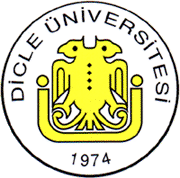 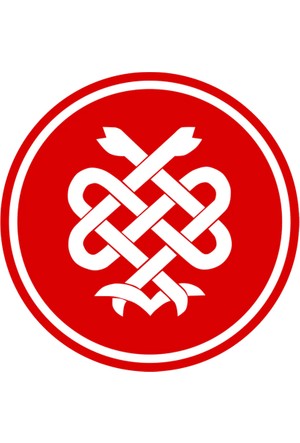 DİCLE ÜNİVERSİTESİTIP FAKÜLTESİ                                 2021–2022 DERS YILI                                                DÖNEM-IIENDOKRİN ve ÜROGENİTAL SİSTEM DERS KURULU15.03.2022-02.05.2022DİCLE ÜNİVERSİTESİ TIP FAKÜLTESİ2021–2022 EĞİTİM-ÖĞRETİM YILIDÖNEM-II  ENDOKRİN ve ÜROGENİTAL SİSTEM  DERS KURULUPRATİK PROGRAMIDİCLE ÜNİVERSİTESİ TIP FAKÜLTESİ2021–2022 EĞİTİM-ÖĞRETİM YILIDÖNEM – II 2021- 2022  ENDOKRİN VE ÜROGENİTAL SİSTEMİ DERS KURULUİYİ HEKİMLİK UYGULAMALARI PROGRAMIDÖNEM – II İHU Koordinatörü: Prof. Dr. Mahmut BALKANDerslerTeorikPratikToplamFizyoloji48-48Biyokimya32-32Histoloji291443Anatomi191231PDÖ12-12İç Hastalıkları2-2TOPLAM14226168Ders Kurulu Başkanı: Prof. Dr. Özlen KARABULUTDers Kurulu Başkanı: Prof. Dr. Özlen KARABULUTDers Kurulu Başkanı: Prof. Dr. Özlen KARABULUTDersKuruluÜyeleriDersKuruluÜyeleriDersSaatiProf.Dr.M.Cudi TUNCERAnatomi4Prof.Dr.Vatan KAVAK                    Anatomi11Prof.Dr.Özlen KARABULUT                Anatomi4   Dr. Öğr. Üyesi Revşa EVİN CANPOLAT ERKANBiyokimya2Prof.Dr.Sabri BATUN                      Biyokimya21Doç.Dr.İbrahim KAPLAN              Biyokimya9Prof.Dr.Mehmet AYBAK                  Fizyoloji34Prof.Dr.Mukadder BAYLANFizyoloji14Prof.Dr.Murat AKKUŞ                          Histoloji6Prof.Dr.Engin DEVECİ Histoloji4Prof.Dr.Ayfer AKTAŞ Histoloji9Doç.Dr.Selçuk TUNİKHistoloji10Doç.Dr.Yaşar YILDIRIM İç Hastalıkları2PDÖTıp Eğitimi12TOPLAM142DersKurulununAdıENDOKRİN VE ÜROGENİTALSİSTEM DersKurulununTürüZorunluDersKurulununKredisi11Eğitim DiliTürkçeDersKurulununSorumlusuProf. Dr. Özlen KarabulutDersKurulununÖnKoşullarıYokDersKurulununSüresi7 haftaTeorikderssaati142Uygulamalıderssaati26DersKurulununİçeriğiEndokrin sistemÜrogenital system anatomisi, histolojisivefizyolojisi.DersKurulununAmacıEndokrin sistemin tanımlanması, histolojik ve anatomik yapıları ile bunların temel özellikleri hakkında bilgi ve beceri kazanılması, Endokrin sistemin, biyokimyasal ve fizyolojik kontrol mekanizmalarının öğrenilmesi.Ürogenital sistemi oluşturan organların anatomisi, histolojisi, embriyolojisi, biyokimyası ve organların fizyolojik fonksiyonları hakkında öğrencilerin bilgi sahibi olması.ÖğrenimÇıktıları1.Hipotalamus, hipofiz ve epifiz bezlerinin hormonlarının işlevleri2.Melatonin, eritropoeitin, endokrin sistemdeki rolü3.Ca++ ve P metabolizmasının endokrin kontrolü4.Nörolojik sistemin endokrin kontrolü5.Tiroid, paratroid, böbreküstü bezlerinin hormonları6. Pankreatik ve gastrointestinal hormanlar7.Metabolizmanın hormonal kontrolü ve obezite8.Büyüme, gelişme ve yaşlanmanın endokrin kontrolü9.Ürogenital sistemi oluşturan organların anatomisi, bu organların gelişimi ve histolojisi10.Asit –bazdengesi, sıvı – elektrolit dengesi11. Böbreğin normal fonksiyonlarının değerlendirilmesi12. Gebelik fizyolojisi ve menstrual siklus, cinsiyet hormonları13. Normal puberte ve cinsiyet anomalileriÖğretmeYöntemi(leri)Amfi dersi, demonstrasyon, uygulama, deney, ödev, DeğerlendirmeYöntemiÇSS,  OYPS, Pratik Değerlendirme, Ödev, Performans DeğerlendirmesiÖnerilenKaynaklarMerck Manuel, TietzClinicalChemistry, Harrison InternalDiseasesGuyton&Hall, TıbbiFizyoloji,2017DÖNEM 2DÖNEM 2DÖNEM 2DÖNEM 2DÖNEM 2DÖNEM 2DÖNEM 2KOMİTE 5: ENDOKRİN VE ÜROGENİTAL SİSTEM DERS KURULU                                                       15.03.2022  -  02.05.2022KOMİTE 5: ENDOKRİN VE ÜROGENİTAL SİSTEM DERS KURULU                                                       15.03.2022  -  02.05.2022KOMİTE 5: ENDOKRİN VE ÜROGENİTAL SİSTEM DERS KURULU                                                       15.03.2022  -  02.05.2022KOMİTE 5: ENDOKRİN VE ÜROGENİTAL SİSTEM DERS KURULU                                                       15.03.2022  -  02.05.2022KOMİTE 5: ENDOKRİN VE ÜROGENİTAL SİSTEM DERS KURULU                                                       15.03.2022  -  02.05.2022KOMİTE 5: ENDOKRİN VE ÜROGENİTAL SİSTEM DERS KURULU                                                       15.03.2022  -  02.05.2022KOMİTE 5: ENDOKRİN VE ÜROGENİTAL SİSTEM DERS KURULU                                                       15.03.2022  -  02.05.2022TARİHGÜNSAATDERSKONUÖĞRETİM ÜYESİ15.03.2022Salı1Ders Kurulu ProgramıDers Kurulu Amaç ve Öğrenim Hedefleri Ders Kurulu BaşkanıProf. Dr. Ö. KARABULUT15.03.2022Salı2AnatomiGlandula hypophysialisProf. Dr. V. KAVAK15.03.2022Salı3BiyokimyaHormonların etki mekanizmaları ve sinyal iletimiProf. Dr. S. BATUN15.03.2022Salı4BiyokimyaHormonların etki mekanizmaları ve sinyal iletimiProf. Dr. S. BATUN15.03.2022Salı5Tıp Eğitimi15.03.2022Salı6Tıp EğitimiÖÇM TÜM GRUPLAR15.03.2022Salı7Tıp Eğitimi15.03.2022Salı8Tıp Eğitimi16.03.2022Çarşamba1FizyolojiNöroendokrinolojiye girişProf.Dr.M.AYBAK16.03.2022Çarşamba2FizyolojiNöroendokrinolojiye girişProf.Dr.M.AYBAK16.03.2022Çarşamba3Histoloji ve EmbriyolojiHipofiz ve epifiz histolojisiProf..Dr.A.AKTAŞ16.03.2022Çarşamba4Histoloji ve EmbriyolojiHipofiz ve epifiz  histolojisiProf..Dr.A.AKTAŞ16.03.2022Çarşamba5BiyokimyaHipotalamus ve hipofiz hormonlarının biyokimyasıProf. Dr. S.BATUN16.03.2022Çarşamba6BiyokimyaHipotalamus ve hipofiz hormonlarının biyokimyası Prof. Dr. S.BATUN16.03.2022Çarşamba7AnatomiGlandula thyroidea et parathyroideaProf. Dr.V.KAVAK16.03.2022Çarşamba8AnatomiGlandula thyroidea et parathyroideaProf. Dr.V.KAVAK17.03.2022Perşembe1FizyolojiHumoral İleti MekanizmalarıProf.Dr.M.AYBAK17.03.2022Perşembe2FizyolojiHumoral İleti MekanizmalarıProf.Dr.M.AYBAK17.03.2022Perşembe3BiyokimyaEikozanoidlerinbiyosentezi ve aktiviteleriDoç.Dr. İ.KAPLAN17.03.2022Perşembe4BiyokimyaEikozanoidlerinbiyosentezi ve aktiviteleriDoç.Dr. İ.KAPLAN17.03.2022Perşembe5Histoloji ve EmbriyolojiTiroid ve paratroid  histolojisiProf.Dr.A.AKTAŞ17.03.2022Perşembe6Histoloji ve EmbriyolojiTiroid ve paratroid  histolojisiProf..Dr.A.AKTAŞ17.03.2022Perşembe7Serbest Çalışma17.03.2022Perşembe8Serbest Çalışma18.03.2022Cuma1FizyolojiHypothalamus ve hipofizin işlevsel ilişkisiProf.Dr.M.AYBAK18.03.2022Cuma2FizyolojiHypothalamus hormonlarının fizyolojisiProf.Dr.M.AYBAK18.03.2022Cuma3AnatomiGlandulasuprarenalis et thymusProf. Dr.V.KAVAK18.03.2022Cuma4AnatomiGlandulasuprarenalis et thymusProf. Dr.V.KAVAK18.03.2022Cuma5BiyokimyaMelatonin, EritropoeitinProf.Dr.S. BATUN18.03.2022Cuma6BiyokimyaBüyüme FaktörleriProf.Dr.S. BATUN18.03.2022Cuma7Serbest Çalışma18.03.2022Cuma8Serbest Çalışma21.03.2022Pazartesi1FizyolojiNörohipofiz hormanları ve etkileriProf. Dr. M. AYBAK21.03.2022Pazartesi2FizyolojiNörohipofiz hormanları ve etkileriProf. Dr. M. AYBAK21.03.2022Pazartesi3Serbest Çalışma21.03.2022Pazartesi4Serbest Çalışma21.03.2022Pazartesi5Tıp Eğitimiİyi Hekimlik Uygulamaları21.03.2022Pazartesi6Tıp Eğitimiİyi Hekimlik Uygulamaları121.03.2022Pazartesi7Tıp Eğitimiİyi Hekimlik Uygulamaları21.03.2022Pazartesi8Tıp Eğitimiİyi Hekimlik Uygulamaları22.03.2022Salı1Histoloji ve EmbriyolojiBöbreküstü bezi histolojisiProf. .Dr.A.AKTAŞ22.03.2022Salı2Histoloji ve EmbriyolojiBöbreküstü bezi histolojisiProf..Dr.A.AKTAŞ22.03.2022Salı3BiyokimyaTiroid hormonlarının biyokimyasıProf.Dr.S.BATUN22.03.2022Salı4BiyokimyaTiroid hormonlarının biyokimyasıProf.Dr.S.BATUN22.03.2022Salı5FizyolojiAdenohipofiz hormonları ve etkileriProf.Dr.M.AYBAK22.03.2022Salı6FizyolojiAdenohipofiz hormonları ve etkileriProf.Dr.M.AYBAK22.03.2022Salı7Serbest Çalışma22.03.2022Salı8Serbest Çalışma23.03.2022Çarşamba1BiyokimyaTiroid hormonlarının biyokimyasıProf.Dr.S.BATUN23.03.2022Çarşamba2BiyokimyaTiroid hormonlarının biyokimyasıProf.Dr.S.BATUN23.03.2022Çarşamba3FizyolojiTiroid hormonları ve etkileriProf.Dr.M.AYBAK23.03.2022Çarşamba4FizyolojiTiroid hormonları ve etkileriProf.Dr.M.AYBAK23.03.2022Çarşamba5Histoloji ve EmbriyolojiDiffüznöroendokrin sistem histolojisiProf..Dr.A.AKTAŞ23.03.2022Çarşamba6Histoloji ve EmbriyolojiParagangliyonlarProf..Dr.A.AKTAŞ23.03.2022Çarşamba7Serbest Çalışma23.03.2022Çarşamba8Serbest Çalışma24.03.2022Perşembe1BiyokimyaCa ve P Metabolizmasını düzenleyen hormonlarProf.Dr.S.BATUN24.03.2022Perşembe2BiyokimyaCa ve P Metabolizmasını düzenleyen hormonlarProf.Dr.S.BATUN24.03.2022Perşembe3FizyolojiCa++ ve P metabolizmasının endokrin kontrolüProf.Dr.M.AYBAK24.03.2022Perşembe4FizyolojiCa++ ve P metabolizmasının endokrin kontrolüProf.Dr.M.AYBAK24.03.2022Perşembe5Anatomi -   HistolojiA- Anatomi ,  B -  Histoloji 24.03.2022Perşembe6Anatomi -   HistolojiA- Anatomi ,  B -  Histoloji  LAB24.03.2022Perşembe7Anatomi -   HistolojiB -  Anatomi , A -  Histoloji 24.03.2022Perşembe8Anatomi -   HistolojiB -  Anatomi , A -  Histoloji 25.03.2022Cuma1BiyokimyaAdrenal Korteks hormonları biyokimyasıProf.Dr.S.BATUN25.03.2022Cuma2BiyokimyaAdrenal Korteks hormonları biyokimyasıProf.Dr.S.BATUN25.03.2022Cuma3FizyolojiPankreas hormonları ve etkileriProf.Dr.M.AYBAK25.03.2022Cuma4FizyolojiPankreas hormonları ve etkileriProf.Dr.M.AYBAK25.03.2022Cuma5Anatomi -  HistolojiC- Anatomi,  D -  Histoloji25.03.2022Cuma6Anatomi -   HistolojiC- Anatomi,  D -  Histoloji  LAB25.03.2022Cuma7Anatomi -   HistolojiD -  Anatomi,C -  Histoloji25.03.2022Cuma8Anatomi -  HistolojiD -  Anatomi,C -  Histoloji28.03.2022Pazartesi1BiyokimyaAdrenal Medulla Hormonları Prof.Dr.S.BATUN28.03.2022Pazartesi2BiyokimyaAdrenal Medulla HormonlarıProf.Dr.S.BATUN28.03.2022Pazartesi3Serbest Çalışma28.03.2022Pazartesi4Serbest Çalışma28.03.2022Pazartesi5Tıp Eğitimiİyi Hekimlik Uygulamaları28.03.2022Pazartesi6Tıp Eğitimiİyi Hekimlik Uygulamaları228.03.2022Pazartesi7Tıp Eğitimiİyi Hekimlik Uygulamaları28.03.2022Pazartesi8Tıp Eğitimiİyi Hekimlik Uygulamaları29.03.2022Salı1BiyokimyaPankreatik ve gastrointestinal hormonların biyokimyasıProf.Dr.S.BATUN29.03.2022Salı2BiyokimyaPankreatik ve gastrointestinal hormonların biyokimyasıProf.Dr.S.BATUN29.03.2022Salı3FizyolojiBöbreküstü bezinin korteks hormonlarıProf.Dr.M.AYBAK29.03.2022Salı4FizyolojiBöbreküstü bezinin korteks hormonlarıProf.Dr.M.AYBAK29.03.2022Salı5Tıp Eğitimi29.03.2022Salı6Tıp EğitimiÖÇM TÜM GRUPLAR29.03.2022Salı7Tıp Eğitimi29.03.2022Salı8Tıp Eğitimi30.03.2022Çarşamba1Tıp EğitimiProf. Dr. Aşur UyarProf. Dr. Murat AkkuşProf. Dr. Mukadder BaylanDoç. Dr. İbrahim KaplanDoç. Dr. Mustafa Oylumlu Doç.Dr.  Sabahattin ErtuğrulDoç.Dr.Eşref AkılDoç.Dr.Veysi BahadırDoç. Dr. Burhanettin ZincircioğluDr.Öğr.Üyesi  Bekir TaşdemirDr.Öğr.Üyesi  ErolBasuguyDr.Öğr.Üyesi  ZaferPekkolayDr.Öğr.Üyesi  Cem UysalDr.Öğr.Üyesi  Senem Yaman TunçDoç. Dr. Sinan Demirtaş30.03.2022Çarşamba2Tıp EğitimiPDÖ 1Prof. Dr. Aşur UyarProf. Dr. Murat AkkuşProf. Dr. Mukadder BaylanDoç. Dr. İbrahim KaplanDoç. Dr. Mustafa Oylumlu Doç.Dr.  Sabahattin ErtuğrulDoç.Dr.Eşref AkılDoç.Dr.Veysi BahadırDoç. Dr. Burhanettin ZincircioğluDr.Öğr.Üyesi  Bekir TaşdemirDr.Öğr.Üyesi  ErolBasuguyDr.Öğr.Üyesi  ZaferPekkolayDr.Öğr.Üyesi  Cem UysalDr.Öğr.Üyesi  Senem Yaman TunçDoç. Dr. Sinan Demirtaş30.03.2022Çarşamba3Tıp EğitimiProf. Dr. Aşur UyarProf. Dr. Murat AkkuşProf. Dr. Mukadder BaylanDoç. Dr. İbrahim KaplanDoç. Dr. Mustafa Oylumlu Doç.Dr.  Sabahattin ErtuğrulDoç.Dr.Eşref AkılDoç.Dr.Veysi BahadırDoç. Dr. Burhanettin ZincircioğluDr.Öğr.Üyesi  Bekir TaşdemirDr.Öğr.Üyesi  ErolBasuguyDr.Öğr.Üyesi  ZaferPekkolayDr.Öğr.Üyesi  Cem UysalDr.Öğr.Üyesi  Senem Yaman TunçDoç. Dr. Sinan Demirtaş30.03.2022Çarşamba4Tıp EğitimiProf. Dr. Aşur UyarProf. Dr. Murat AkkuşProf. Dr. Mukadder BaylanDoç. Dr. İbrahim KaplanDoç. Dr. Mustafa Oylumlu Doç.Dr.  Sabahattin ErtuğrulDoç.Dr.Eşref AkılDoç.Dr.Veysi BahadırDoç. Dr. Burhanettin ZincircioğluDr.Öğr.Üyesi  Bekir TaşdemirDr.Öğr.Üyesi  ErolBasuguyDr.Öğr.Üyesi  ZaferPekkolayDr.Öğr.Üyesi  Cem UysalDr.Öğr.Üyesi  Senem Yaman TunçDoç. Dr. Sinan Demirtaş30.03.2022Çarşamba5FizyolojiBöbreküstü bezinin medulla hormonlarıProf.Dr.M.AYBAK30.03.2022Çarşamba6FizyolojiBöbreküstü bezinin medulla hormonlarıProf.Dr.M.AYBAK30.03.2022Çarşamba7Serbest Çalışma30.03.2022Çarşamba8Serbest Çalışma31.03.2022Perşembe1Anatomi- Histoloji C-Anatomi, D -Histoloji 31.03.2022Perşembe2Anatomi- Histoloji C-Anatomi, D -Histoloji 31.03.2022Perşembe3Anatomi- Histoloji D-Anatomi, C- Histoloji LAB31.03.2022Perşembe4Anatomi- Histoloji D-Anatomi, C- Histoloji31.03.2022Perşembe5Anatomi- Histoloji A-Anatomi , B-Histoloji31.03.2022Perşembe6Anatomi- Histoloji A-Anatomi , B-Histoloji31.03.2022Perşembe7Anatomi- Histoloji B-Anatomi, A- Histoloji31.03.2022Perşembe8Anatomi- Histoloji B-Anatomi, A- Histoloji01.04.2022Cuma1FizyolojiBüyüme, gelişme ve yaşlanma fizyolojisiProf.Dr.M.AYBAK01.04.2022Cuma2FizyolojiBüyüme, gelişme ve yaşlanma fizyolojisiProf.Dr.M.AYBAK01.04.2022Cuma3BiyokimyaMetabolizmanın hormonal kontrolü ve obeziteDr. Öğretim Üyesi Revşa EVİN CANPOLAT ERKAN01.04.2022Cuma4BiyokimyaMetabolizmanın hormonal kontrolü ve obeziteDr. Öğretim Üyesi Revşa EVİN CANPOLAT ERKAN01.04.2022Cuma5BiyokimyaGonad hormonlarıProf.Dr.S.BATUN01.04.2022Cuma6BiyokimyaGonad hormonlarıProf.Dr.S.BATUN01.04.2022Cuma7AnatomiPelvis et perineumProf.Dr.V.KAVAK01.04.2022Cuma8AnatomiPelvis et perineumProf.Dr.V.KAVAK04.04.2022Pazartesi1Serbest Çalışma04.04.2022Pazartesi2Serbest Çalışma04.04.2022Pazartesi3Serbest Çalışma04.04.2022Pazartesi4Serbest Çalışma04.04.2022Pazartesi5Tıp Eğitimiİyi Hekimlik Uygulamaları04.04.2022Pazartesi6Tıp Eğitimiİyi Hekimlik Uygulamaları 304.04.2022Pazartesi7Tıp Eğitimiİyi Hekimlik Uygulamaları04.04.2022Pazartesi8Tıp Eğitimiİyi Hekimlik Uygulamaları05.04.2022Salı1FizyolojiEndokrin işlevli diğer hormonlarProf.Dr.M. AYBAK05.04.2022Salı2FizyolojiEndokrin işlevli diğer hormonlarProf.Dr.M. AYBAK05.04.2022Salı3AnatomiBöbrek ve ÜreterlerProf.Dr.Ö.KARABULUT05.04.2022Salı4AnatomiBöbrek ve ÜreterlerProf.Dr.Ö.KARABULUT05.04.2022Salı5Histoloji ve EmbriyolojiÜriner Sistem HistolojisiDoç.Dr. S.TUNİK05.04.2022Salı6Histoloji ve EmbriyolojiTartışma;Endokrin SistemProf. .Dr.A.AKTAŞ05.04.2022Salı7Serbest Çalışma05.04.2022Salı8Serbest Çalışma06.04.2022Çarşamba1Tıp EğitimiProf. Dr. Aşur UyarProf. Dr. Murat AkkuşProf. Dr. Mukadder BaylanDoç. Dr. İbrahim KaplanDoç. Dr. Mustafa Oylumlu Doç.Dr.  Sabahattin ErtuğrulDoç.Dr.Eşref AkılDoç.Dr.Veysi BahadırDoç. Dr. Burhanettin ZincircioğluDr.Öğr.Üyesi  Bekir TaşdemirDr.Öğr.Üyesi  Erol BasuguyDr.Öğr.Üyesi  Zafer PekkolayDr.Öğr.Üyesi  Cem UysalDr.Öğr.Üyesi  Senem Yaman TunçDoç. Dr. Sinan Demirtaş06.04.2022Çarşamba2Tıp EğitimiPDÖ2Prof. Dr. Aşur UyarProf. Dr. Murat AkkuşProf. Dr. Mukadder BaylanDoç. Dr. İbrahim KaplanDoç. Dr. Mustafa Oylumlu Doç.Dr.  Sabahattin ErtuğrulDoç.Dr.Eşref AkılDoç.Dr.Veysi BahadırDoç. Dr. Burhanettin ZincircioğluDr.Öğr.Üyesi  Bekir TaşdemirDr.Öğr.Üyesi  Erol BasuguyDr.Öğr.Üyesi  Zafer PekkolayDr.Öğr.Üyesi  Cem UysalDr.Öğr.Üyesi  Senem Yaman TunçDoç. Dr. Sinan Demirtaş06.04.2022Çarşamba3Tıp EğitimiProf. Dr. Aşur UyarProf. Dr. Murat AkkuşProf. Dr. Mukadder BaylanDoç. Dr. İbrahim KaplanDoç. Dr. Mustafa Oylumlu Doç.Dr.  Sabahattin ErtuğrulDoç.Dr.Eşref AkılDoç.Dr.Veysi BahadırDoç. Dr. Burhanettin ZincircioğluDr.Öğr.Üyesi  Bekir TaşdemirDr.Öğr.Üyesi  Erol BasuguyDr.Öğr.Üyesi  Zafer PekkolayDr.Öğr.Üyesi  Cem UysalDr.Öğr.Üyesi  Senem Yaman TunçDoç. Dr. Sinan Demirtaş06.04.2022Çarşamba4Tıp EğitimiProf. Dr. Aşur UyarProf. Dr. Murat AkkuşProf. Dr. Mukadder BaylanDoç. Dr. İbrahim KaplanDoç. Dr. Mustafa Oylumlu Doç.Dr.  Sabahattin ErtuğrulDoç.Dr.Eşref AkılDoç.Dr.Veysi BahadırDoç. Dr. Burhanettin ZincircioğluDr.Öğr.Üyesi  Bekir TaşdemirDr.Öğr.Üyesi  Erol BasuguyDr.Öğr.Üyesi  Zafer PekkolayDr.Öğr.Üyesi  Cem UysalDr.Öğr.Üyesi  Senem Yaman TunçDoç. Dr. Sinan Demirtaş06.04.2022Çarşamba5Histoloji ve EmbriyolojiBöbrek HistolojisiDoç.Dr.S.TUNİK06.04.2022Çarşamba6Histoloji ve EmbriyolojiBöbrek HistolojisiDoç.Dr.S.TUNİK06.04.2022Çarşamba7FizyolojiGonadotropik hormonların fizyolojisiProf.Dr.M.AYBAK06.04.2022Çarşamba8FizyolojiGonadotropik hormonların fizyolojisiProf.Dr.M.AYBAK07.04.2022Perşembe1Histoloji ve EmbriyolojiBöbrek histolojisiDoç.Dr.S.TUNİK07.04.2022Perşembe2BiyokimyaNormal böbrek fonksiyonuDoç.Dr. İ.KAPLAN07.04.2022Perşembe3BiyokimyaNormal böbrek fonksiyonuDoç.Dr. İ.KAPLAN07.04.2022Perşembe4AnatomiVesica urinaria ve UrethraProf.Dr.Ö.KARABULUT07.04.2022Perşembe5AnatomiVesica urinaria ve UrethraProf.Dr.Ö.KARABULUT07.04.2022Perşembe6FizyolojiErkek Üreme Hormonlarının FizyolojisiProf.Dr. M.AYBAK07.04.2022Perşembe7FizyolojiErkek Üreme Hormonlarının FizyolojisiProf.Dr.M. AYBAK07.04.2022Perşembe8Serbest Çalışma08.04.2022Cuma1FizyolojiDişi Üreme Hormonlarının FizyolojisiProf.Dr.M. AYBAK08.04.2022Cuma2FizyolojiMenstruasyon SiklusuProf.Dr.M. AYBAK08.04.2022Cuma3Histoloji ve EmbriyolojiUreter, Mesane ve Urethra HistolojisiDoç.Dr.S.TUNİK08.04.2022Cuma4Histoloji ve EmbriyolojiUreter, Mesane ve Urethra HistolojisiDoç.Dr.S.TUNİK08.04.2022Cuma5AnatomiKadın dış genital organlarıProf.Dr.C.TUNCER08.04.2022Cuma6AnatomiKadın dış genital organlarıProf. Dr.C.TUNCER08.04.2022Cuma7BiyokimyaBöbrek fonksiyon testleriDoç.Dr. İ.KAPLAN08.04.2022Cuma8BiyokimyaKlirens kavramıDoç.Dr. İ.KAPLAN11.04.2022Pazartesi1FizyolojiGebelik ve doğum fizyolojisiProf.Dr. M.AYBAK11.04.2022Pazartesi2FizyolojiGebelik ve doğum fizyolojisiProf.Dr. M.AYBAK11.04.2022Pazartesi3Histoloji ve EmbriyolojiDişi genital sistem histolojisiDoç.Dr.S.TUNİK11.04.2022Pazartesi4Histoloji ve EmbriyolojiDişi genital sistem histolojisiDoç.Dr.S.TUNİK11.04.2022Pazartesi5Tıp Eğitimiİyi Hekimlik Uygulamaları11.04.2022Pazartesi6Tıp Eğitimiİyi Hekimlik Uygulamaları411.04.2022Pazartesi7Tıp Eğitimiİyi Hekimlik Uygulamaları11.04.2022Pazartesi8Tıp Eğitimiİyi Hekimlik Uygulamaları12.04.2022Salı1Histoloji ve EmbriyolojiÜriner sistem gelişimi ve anomalileriProf.Dr.M.AKKUŞ12.04.2022Salı2Histoloji ve EmbriyolojiÜriner sistem gelişimi ve anomalileriProf.Dr.M.AKKUŞ12.04.2022Salı3FizyolojiHamilelik ve laktasyon fizyolojisiProf.Dr.M.AYBAK12.04.2022Salı4FizyolojiSeks hormonlarının fizyopatolojisiProf.Dr.M.AYBAK12.04.2022Salı5AnatomiKadın iç genital organlarıProf.Dr.C.TUNCER12.04.2022Salı6AnatomiKadın iç genital organlarıProf.Dr.C.TUNCER12.04.2022Salı7Serbest çalışma12.04.2022Salı8Serbest çalışma13.04.2022Çarşamba1Tıp EğitimiProf. Dr. Aşur UyarProf. Dr. Murat AkkuşProf. Dr. Mukadder BaylanDoç. Dr. İbrahim KaplanDoç. Dr. Mustafa Oylumlu Doç.Dr.  Sabahattin ErtuğrulDoç.Dr.Eşref AkılDoç.Dr.Veysi BahadırDoç. Dr. Burhanettin ZincircioğluDr.Öğr.Üyesi  Bekir TaşdemirDr.Öğr.Üyesi  Erol BasuguyDr.Öğr.Üyesi  Zafer PekkolayDr.Öğr.Üyesi  Cem UysalDr.Öğr.Üyesi  Senem Yaman TunçDoç. Dr. Sinan Demirtaş13.04.2022Çarşamba2Tıp EğitimiPDÖ 3Prof. Dr. Aşur UyarProf. Dr. Murat AkkuşProf. Dr. Mukadder BaylanDoç. Dr. İbrahim KaplanDoç. Dr. Mustafa Oylumlu Doç.Dr.  Sabahattin ErtuğrulDoç.Dr.Eşref AkılDoç.Dr.Veysi BahadırDoç. Dr. Burhanettin ZincircioğluDr.Öğr.Üyesi  Bekir TaşdemirDr.Öğr.Üyesi  Erol BasuguyDr.Öğr.Üyesi  Zafer PekkolayDr.Öğr.Üyesi  Cem UysalDr.Öğr.Üyesi  Senem Yaman TunçDoç. Dr. Sinan Demirtaş13.04.2022Çarşamba3Tıp EğitimiProf. Dr. Aşur UyarProf. Dr. Murat AkkuşProf. Dr. Mukadder BaylanDoç. Dr. İbrahim KaplanDoç. Dr. Mustafa Oylumlu Doç.Dr.  Sabahattin ErtuğrulDoç.Dr.Eşref AkılDoç.Dr.Veysi BahadırDoç. Dr. Burhanettin ZincircioğluDr.Öğr.Üyesi  Bekir TaşdemirDr.Öğr.Üyesi  Erol BasuguyDr.Öğr.Üyesi  Zafer PekkolayDr.Öğr.Üyesi  Cem UysalDr.Öğr.Üyesi  Senem Yaman TunçDoç. Dr. Sinan Demirtaş13.04.2022Çarşamba4Tıp EğitimiProf. Dr. Aşur UyarProf. Dr. Murat AkkuşProf. Dr. Mukadder BaylanDoç. Dr. İbrahim KaplanDoç. Dr. Mustafa Oylumlu Doç.Dr.  Sabahattin ErtuğrulDoç.Dr.Eşref AkılDoç.Dr.Veysi BahadırDoç. Dr. Burhanettin ZincircioğluDr.Öğr.Üyesi  Bekir TaşdemirDr.Öğr.Üyesi  Erol BasuguyDr.Öğr.Üyesi  Zafer PekkolayDr.Öğr.Üyesi  Cem UysalDr.Öğr.Üyesi  Senem Yaman TunçDoç. Dr. Sinan Demirtaş13.04.2022Çarşamba5FizyolojiBoşaltım fizyolojisine giriş Prof.Dr.M.BAYLAN13.04.2022Çarşamba6FizyolojiBöbrek kan dolaşımıProf.Dr.M. BAYLAN13.04.2022Çarşamba7AnatomiErkek iç genital organlarıProf. Dr. V. KAVAK13.04.2022Çarşamba8AnatomiErkek iç genital organlarıProf.Dr.V.KAVAK14.04.2022Perşembe1Anatomi- HistolojiC-Anatomi, D -Histoloji14.04.2022Perşembe2Anatomi- HistolojiC-Anatomi, D -Histoloji14.04.2022Perşembe3Anatomi- HistolojiD-Anatomi, C- HistolojiLAB 14.04.2022Perşembe4Anatomi- HistolojiD-Anatomi, C- Histoloji14.04.2022Perşembe5Anatomi- HistolojiA-Anatomi , B-Histoloji14.04.2022Perşembe6Anatomi- HistolojiA-Anatomi , B-Histoloji14.04.2022Perşembe7Anatomi- HistolojiB-Anatomi, A- Histoloji14.04.2022Perşembe8Anatomi- HistolojiB-Anatomi, A- Histoloji15.04.2022Cuma1Histoloji ve EmbriyolojiDişi genital sistem histolojisiDoç.Dr.S.TUNİK15.04.2022Cuma2Histoloji ve EmbriyolojiDişi genital sistem histolojisiDoç.Dr.S.TUNİK15.04.2022Cuma3FizyolojiGlomerüler filtrasyon mekanizmasıProf.Dr.M.BAYLAN15.04.2022Cuma4FizyolojiGlomerüler filtrasyon mekanizmasıProf.Dr. M.BAYLAN 15.04.2022Cuma5Tıp Eğitimiİyi Hekimlik Uygulamaları15.04.2022Cuma6Tıp Eğitimiİyi Hekimlik Uygulamaları515.04.2022Cuma7Tıp Eğitimiİyi Hekimlik Uygulamaları15.04.2022Cuma8Tıp Eğitimiİyi Hekimlik Uygulamaları18.04.2022Pazartesi1Histoloji ve EmbriyolojiDişi genital organlarının gelişimi ve konjenital anomalileriProf.Dr.M.AKKUŞ18.04.2022Pazartesi2Histoloji ve EmbriyolojiDişi genital organlarının gelişimi ve konjenital anomalileriProf.Dr.M.AKKUŞ18.04.2022Pazartesi3FizyolojiTübüler reabsorbsiyon ve sekresyonProf.Dr.M.BAYLAN18.04.2022Pazartesi4FizyolojiTübüler reabsorbsiyon ve sekresyonProf.Dr.M.BAYLAN18.04.2022Pazartesi5Tıp Eğitimiİyi Hekimlik Uygulamaları18.04.2022Pazartesi6Tıp Eğitimiİyi Hekimlik Uygulamaları618.04.2022Pazartesi7Tıp Eğitimiİyi Hekimlik Uygulamaları18.04.2022Pazartesi8Tıp Eğitimiİyi Hekimlik Uygulamaları19.04.2022Salı1AnatomiErkek dış genital organlarıProf.Dr.V.KAVAK19.04.2022Salı2AnatomiErkek dış genital organlarıProf.Dr.V.KAVAK19.04.2022Salı3BiyokimyaNa ve su metabolizmasıDoç.Dr. İ.KAPLAN19.04.2022Salı4BiyokimyaRenin- anjiotensin-aldosteron sistemiProf.Dr.S.BATUN19.04.2022Salı5Histoloji C- GrubuÖÇMDeğerlendirme veGeri BildirimGRUP A - B19.04.2022Salı6Histoloji C- GrubuLABÖÇMDeğerlendirme veGeri BildirimGRUP A - B19.04.2022Salı7Histoloji D- GrubuÖÇMDeğerlendirme veGeri BildirimGRUP A - B19.04.2022Salı8Histoloji D- GrubuÖÇMDeğerlendirme veGeri BildirimGRUP A - B20.04.2022Çarşamba1FizyolojiSıvı ve elektrolit dengesiProf.Dr.M.BAYLAN20.04.2022Çarşamba2FizyolojiSıvı ve elektrolit dengesiProf.Dr.M. BAYLAN20.04.2022Çarşamba3Histoloji ve EmbriyolojiErkek genital sistem histolojisiProf.Dr.E.DEVECİ20.04.2022Çarşamba4Histoloji ve EmbriyolojiErkek genital sistem histolojisiProf.Dr.E.DEVECİ20.04.2022Çarşamba5Histoloji A- GrubuÖÇMDeğerlendirme veGeri BildirimGRUP C - D20.04.2022Çarşamba6Histoloji A- GrubuLABÖÇMDeğerlendirme veGeri BildirimGRUP C - D20.04.2022Çarşamba7Histoloji B- GrubuÖÇMDeğerlendirme veGeri BildirimGRUP C - D20.04.2022Çarşamba8Histoloji B- GrubuÖÇMDeğerlendirme veGeri BildirimGRUP C - D21.04.2022Perşembe1Histoloji ve EmbriyolojiErkek genital organlarının gelişimi ve konjenital anomalileriProf.Dr.M.AKKUŞ21.04.2022Perşembe2Histoloji ve EmbriyolojiErkek genital organlarının gelişimi ve konjenital anomalileriProf.Dr.M.AKKUŞ21.04.2022Perşembe3FizyolojiVücut sıvılarının hacminin kontrolünde renal mekanizmalarProf.Dr. M. BAYLAN21.04.2022Perşembe4FizyolojiK, Ca, P,  Mg’un böbrekler tarafından düzenlenmesiProf.Dr. M. BAYLAN21.04.2022Perşembe5Histoloji ve EmbriyolojiErkek genital sistem histolojisiProf.Dr.E.DEVECİ21.04.2022Perşembe6Histoloji ve EmbriyolojiErkek genital sistem histolojisiProf.Dr.E.DEVECİ21.04.2022Perşembe7Serbest çalışma21.04.2022Perşembe8Serbest çalışma22.04.2022Cuma 1FizyolojiAsit-baz dengesi Prof.Dr.M.BAYLAN22.04.2022Cuma2FizyolojiAsit-baz dengesi Prof.Dr.M.BAYLAN22.04.2022Cuma3BiyokimyaAsidozDoç.Dr. İ.KAPLAN22.04.2022Cuma4BiyokimyaAlkalozDoç.Dr. İ.KAPLAN22.04.2022Cuma5FizyolojiDiüretiklerProf.Dr.M.BAYLAN22.04.2022Cuma6Fizyolojiİdrar boşaltma mekanizmasıProf.Dr.M.BAYLAN22.04.2022Cuma7İç HastalıklarıBöbrek fizyolojisine klinik bakışDoç.Dr.Y.YILDIRIM22.04.2022Cuma8İç HastalıklarıBöbrek fizyolojisine klinik bakışDoç.Dr.Y.YILDIRIM25.04.2022Pazartesi 1Anatomi-HistolojiA-Anatomi, B-Histoloji25.04.2022Pazartesi2Anatomi-HistolojiA-Anatomi, B-Histoloji25.04.2022Pazartesi3Anatomi-HistolojiB-Anatomi, A-HistolojiLAB25.04.2022Pazartesi4Anatomi-HistolojiB-Anatomi, A-Histoloji25.04.2022Pazartesi5Anatomi-HistolojiC-Anatomi, D-Histoloji25.04.2022Pazartesi6Anatomi-HistolojiC-Anatomi, D-Histoloji25.04.2022Pazartesi7Anatomi-HistolojiD-Anatomi, C-Histoloji25.04.2022Pazartesi8Anatomi-HistolojiD-Anatomi, C-Histoloji26.04.2022Salı 1Anatomi-HistolojiA-Anatomi, B-Histoloji26.04.2022Salı2Anatomi-HistolojiA-Anatomi, B-Histoloji26.04.2022Salı3Anatomi-HistolojiB-Anatomi, A-HistolojiLAB26.04.2022Salı4Anatomi-HistolojiB-Anatomi, A-Histoloji26.04.2022Salı5Anatomi-HistolojiC-Anatomi, D-Histoloji26.04.2022Salı6Anatomi-HistolojiC-Anatomi, D-Histoloji26.04.2022Salı7Anatomi-HistolojiD-Anatomi, C-Histoloji26.04.2022Salı8Anatomi-HistolojiD-Anatomi, C-Histoloji27.04.2022Çarşamba1Pratik TekrarıA-Anatomi, B-Histoloji27.04.2022Çarşamba2Pratik TekrarıA-Anatomi, B-Histoloji27.04.2022Çarşamba3Pratik TekrarıB-Anatomi, A-HistolojiLAB27.04.2022Çarşamba4Pratik TekrarıB-Anatomi, A-Histoloji27.04.2022Çarşamba5Pratik TekrarıC-Anatomi, D-Histoloji27.04.2022Çarşamba6Pratik TekrarıC-Anatomi, D-Histoloji27.04.2022Çarşamba7Pratik TekrarıD-Anatomi, C-Histoloji27.04.2022Çarşamba8Pratik TekrarıD-Anatomi, C-Histoloji28.04.2022Perşembe 1B - Anatomi, C – Histoloji28.04.2022Perşembe2B - Anatomi, C – Histoloji28.04.2022Perşembe3DERS KURULU PRATİK SINAVIC - Anatomi, D – Histoloji28.04.2022Perşembe4C - Anatomi, D – Histoloji28.04.2022Perşembe5D - Anatomi, A - Histoloji28.04.2022Perşembe6D - Anatomi, A - Histoloji28.04.2022Perşembe7A - Anatomi, B – Histoloji28.04.2022Perşembe8A - Anatomi, B – Histoloji29.04.2022Cuma129.04.2022Cuma229.04.2022Cuma3DERS KURULU TEORİK SINAVI29.04.2022Cuma410:0029.04.2022Cuma5SINAV DEĞERLENDİRME29.04.2022Cuma6Sorumlu Öğretim Üyeleri29.04.2022Cuma7Saat: 13:00-14:0029.04.2022Cuma802.05.2022Pazartesi102.05.2022Pazartesi202.05.2022Pazartesi3BAYRAM TATİLİ02.05.2022Pazartesi402.05.2022Pazartesi502.05.2022Pazartesi602.05.2022Pazartesi702.05.2022Pazartesi803.05.2022Salı103.05.2022Salı203.05.2022Salı3BAYRAM TATİLİ03.05.2022Salı403.05.2022Salı503.05.2022Salı603.05.2022Salı703.05.2022Salı804.05.2022Çarşamba104.05.2022Çarşamba204.05.2022Çarşamba3BAYRAM TATİLİ04.05.2022Çarşamba404.05.2022Çarşamba504.05.2022Çarşamba604.05.2022Çarşamba704.05.2022Çarşamba805.05.2022Perşembe1Serbest Çalışma05.05.2022Perşembe2Serbest Çalışma05.05.2022Perşembe3Serbest Çalışma05.05.2022Perşembe4Serbest Çalışma05.05.2022Perşembe5Serbest Çalışma05.05.2022Perşembe6Serbest Çalışma05.05.2022Perşembe7Serbest Çalışma05.05.2022Perşembe8Serbest Çalışma06.05.2022Cuma1Serbest Çalışma06.05.2022Cuma2Serbest Çalışma06.05.2022Cuma3Serbest Çalışma06.05.2022Cuma4Serbest Çalışma06.05.2022Cuma5Serbest Çalışma06.05.2022Cuma6Serbest Çalışma06.05.2022Cuma7Serbest Çalışma06.05.2022Cuma8Serbest ÇalışmaNoTARİHSAATANATOMİPratik KonusuÖğretimÜyesiÖğretimÜyesiHİSTOLOJİPratik KonusuÖğretimÜyesi124.03.202225.03.202213:30-17:2013:30-17:20Endokrin Sistem AnatomisiV.KAVAKC.TUNCERV.KAVAKC.TUNCEREndokrin Sistem Histolojisi-1M.AKKUŞE.DEVECİA.AKTAŞS.TUNİKC.EKİNCİ231.03.202208:30-17:20Endokrin Sistem AnatomisiV.KAVAKC.TUNCERV.KAVAKC.TUNCEREndokrin Sistem Histolojisi-IIM.AKKUŞE.DEVECİA.AKTAŞS.TUNİKC.EKİNCİ314.04.202208.30-17.20Böbrek ve UreterÖ.KARABULUTC.TUNCERV. KAVAKÖ.KARABULUTC.TUNCERV. KAVAKÜriner Sistem Histolojisi-1M.AKKUŞE.DEVECİA.AKTAŞS.TUNİKC.EKİNCİ419.04.202220.04.202213.30-17.2013.30-17.20---Dişi Genital Sistem Histolojisi-1M.AKKUŞE.DEVECİA.AKTAŞS.TUNİKC.EKİNCİ525.04.202208.30-17.20Vesica urineria,Urethra ve Pelvis-PerineumV.KAVAKÖ.KARABULUTC.TUNCERV.KAVAKÖ.KARABULUTC.TUNCERDişi Genital Sistem Histolojisi-2M.AKKUŞE.DEVECİA.AKTAŞS.TUNİKC.EKİNCİ626.04.202208.30-17.20Kadın Genital OrganlarıKadın Genital OrganlarıC.TUNCERV.KAVAKC.TUNCERV.KAVAKErkek Genital Sistem Histolojisi-1M.AKKUŞE.DEVECİA.AKTAŞS.TUNİKC.EKİNCİ729.04.202208.30-17.20Erkek Genital OrganlarıV.KAVAKC.TUNCERV.KAVAKC.TUNCERErkek Genital Sistem Histolojisi-2M.AKKUŞE.DEVECİA.AKTAŞS.TUNİKC.EKİNCİ29.04.202208:30-17:20Pratik SINAVIPratik SINAVIPratik SINAVIPratik SINAVIPratik SINAVI4’lü LABORATUVAR GRUPLARINDAA - GRUBU  sınıflistesinin ilk ¼’ ünüB – GRUBU sınıflistesininikinci ¼’ ünüC – GURUBU sınıflistesininüçüncü ¼’ünüD – GRUBU sınıflistesinin son ¼’ünü kapsar.4’lü LABORATUVAR GRUPLARINDAA - GRUBU  sınıflistesinin ilk ¼’ ünüB – GRUBU sınıflistesininikinci ¼’ ünüC – GURUBU sınıflistesininüçüncü ¼’ünüD – GRUBU sınıflistesinin son ¼’ünü kapsar.4’lü LABORATUVAR GRUPLARINDAA - GRUBU  sınıflistesinin ilk ¼’ ünüB – GRUBU sınıflistesininikinci ¼’ ünüC – GURUBU sınıflistesininüçüncü ¼’ünüD – GRUBU sınıflistesinin son ¼’ünü kapsar.4’lü LABORATUVAR GRUPLARINDAA - GRUBU  sınıflistesinin ilk ¼’ ünüB – GRUBU sınıflistesininikinci ¼’ ünüC – GURUBU sınıflistesininüçüncü ¼’ünüD – GRUBU sınıflistesinin son ¼’ünü kapsar.4’lü LABORATUVAR GRUPLARINDAA - GRUBU  sınıflistesinin ilk ¼’ ünüB – GRUBU sınıflistesininikinci ¼’ ünüC – GURUBU sınıflistesininüçüncü ¼’ünüD – GRUBU sınıflistesinin son ¼’ünü kapsar.3’lü LABORATUVAR GRUPLARINDAA – GRUBU sınıflistesinin ilk 1/3’ünüB – GRUBU sınıflistesininorta 1/3’ünüC – GRUBU sınıflistesinin son 1/3’ünü kapsar.3’lü LABORATUVAR GRUPLARINDAA – GRUBU sınıflistesinin ilk 1/3’ünüB – GRUBU sınıflistesininorta 1/3’ünüC – GRUBU sınıflistesinin son 1/3’ünü kapsar.3’lü LABORATUVAR GRUPLARINDAA – GRUBU sınıflistesinin ilk 1/3’ünüB – GRUBU sınıflistesininorta 1/3’ünüC – GRUBU sınıflistesinin son 1/3’ünü kapsar.UygulamaÖğretimÜyesi21.03.202221.03.202228.03.202228.03.202204.04.202204.04.202204.04.202211.04.202211.04.202215.04.202215.04.202218.04.202218.04.2022YERUygulamaÖğretimÜyesi13:30-15:0015:30-17:0013:30-15:0015:30-17:0013:30-15:0013:30-15:0015:30-17:0013:30-15:0015:30-17:0013:30-15:0015:30-17:0013:30-15:0015:30-17:00YERGlukometre ile kan şekeri ölçümü yapabilmeDr.Öğr.ÜyesiAysun EKİNCİABGHEEFIJCDKLMBLSubkutan ve intradermal enjeksiyon yapabilmeDoç. Dr.Süreyya YILMAZBAHGFFEJIDCLKMBLÜrolojik muayeneDr.Öğr.ÜyesiOnur DEDECDIJAABKLEFGHMBLJinekolojik muayene ve servikal örnek alabilmeDoç. Dr.M. Şükrü BUDAKDCJIBBALKFEHGMBLİleri Tıp Teknolojileri (tartışma)Doç. Dr.S. TEKEŞEFKLCCDGHABIJT. GENETİKTravmalı Hasta YaklaşımıDoç. Dr. Ercan GÜNDÜZFELKDDEHGBAJIMBLİHU grupları: İHU dersleriiçinsınıflistesinden 12 grup (A-L) oluşturulacaktır.İHU grupları: İHU dersleriiçinsınıflistesinden 12 grup (A-L) oluşturulacaktır.İHU grupları: İHU dersleriiçinsınıflistesinden 12 grup (A-L) oluşturulacaktır.İHU grupları: İHU dersleriiçinsınıflistesinden 12 grup (A-L) oluşturulacaktır.İHU grupları: İHU dersleriiçinsınıflistesinden 12 grup (A-L) oluşturulacaktır.İHU grupları: İHU dersleriiçinsınıflistesinden 12 grup (A-L) oluşturulacaktır.İHU grupları: İHU dersleriiçinsınıflistesinden 12 grup (A-L) oluşturulacaktır.Uygulamayerleri: Uygulamalar Tıp EğitimiBecerilaboratuarlarındayapılacakolupderskurulubaşlangıcındaöğrencipanosundaduyurulacaktır.Uygulamayerleri: Uygulamalar Tıp EğitimiBecerilaboratuarlarındayapılacakolupderskurulubaşlangıcındaöğrencipanosundaduyurulacaktır.Uygulamayerleri: Uygulamalar Tıp EğitimiBecerilaboratuarlarındayapılacakolupderskurulubaşlangıcındaöğrencipanosundaduyurulacaktır.Uygulamayerleri: Uygulamalar Tıp EğitimiBecerilaboratuarlarındayapılacakolupderskurulubaşlangıcındaöğrencipanosundaduyurulacaktır.Uygulamayerleri: Uygulamalar Tıp EğitimiBecerilaboratuarlarındayapılacakolupderskurulubaşlangıcındaöğrencipanosundaduyurulacaktır.Uygulamayerleri: Uygulamalar Tıp EğitimiBecerilaboratuarlarındayapılacakolupderskurulubaşlangıcındaöğrencipanosundaduyurulacaktır.Uygulamayerleri: Uygulamalar Tıp EğitimiBecerilaboratuarlarındayapılacakolupderskurulubaşlangıcındaöğrencipanosundaduyurulacaktır.Uygulamayerleri: Uygulamalar Tıp EğitimiBecerilaboratuarlarındayapılacakolupderskurulubaşlangıcındaöğrencipanosundaduyurulacaktır.Uygulamayerleri: Uygulamalar Tıp EğitimiBecerilaboratuarlarındayapılacakolupderskurulubaşlangıcındaöğrencipanosundaduyurulacaktır.DİCLE ÜNİVERSİTESİ TIP FAKÜLTESİ 2021-2022 EĞİTİM-ÖĞRETİM YILIDÖNEM-II  ENDOKRİN VE ÜROGENİTAL SİSTEMİ DERS KURULU PDÖ Etkinliği tarihleriDİCLE ÜNİVERSİTESİ TIP FAKÜLTESİ 2021-2022 EĞİTİM-ÖĞRETİM YILIDÖNEM-II  ENDOKRİN VE ÜROGENİTAL SİSTEMİ DERS KURULU PDÖ Etkinliği tarihleriDİCLE ÜNİVERSİTESİ TIP FAKÜLTESİ 2021-2022 EĞİTİM-ÖĞRETİM YILIDÖNEM-II  ENDOKRİN VE ÜROGENİTAL SİSTEMİ DERS KURULU PDÖ Etkinliği tarihleriPDÖ - 1PDÖ - 2PDÖ - 330.03.202206.04.202213.04.2022